FOR IMMEDIATE RELEASE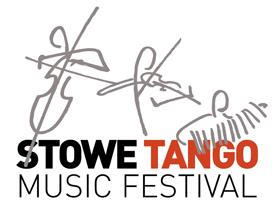 CONTACT: Jasmine Bigelow
jasmine@springpolish.com 802.272.9522[PRESS@STOWETANGO.ORG]THE STOWE TANGO MUSIC FESTIVAL: CELEBRATING ITS FIFTH YEARAnnual Festival Makes World-Class Tango Accessible Through Music, Dance, Art and Culture EventsAugust 16 - 19, 2018(STOWE, VERMONT) May 18, 2018 – Stowe Vermont is fast becoming the ‘Tango Capital of the United States’.  For the fifth year, The Argentine Tango Society presents the Stowe Tango Music Festival this August. The Festival, which has grown each year to include more community events and partnerships, creates accessibility to tango, and tells the story of tango culture through art, dance, and music. Set within the breathtaking mountain backdrop of Vermont’s famed ski town, the Stowe Tango Music Festival is the United States' premier tango music festival, noted both for its unique series of public performances and its high level of musical training.   The Festival has two unique components – music residency programs, and public events. The music residency programs, which run from August 6 through August 19, include a Bandoneon Intensive Workshop and a Tango Academy.  These programs draw talented musicians from all over the globe, who journey to Stowe to train with the world’s top tango professionals. The public events, running August 16 through August 19, highlight the Festival’s excellence in artistic and creative development by sharing it with the community.   The line-up of public events – some are free, some are ticketed – includes a variety of musical performances, dance workshops, dance parties (known as milongas), educational presentations, and social gatherings. The Festival's highlight event is the Festival Concert on Saturday, August 18, at the Spruce Peak Arts Center at Stowe Mountain Resort.   The 30-piece Tango orchestra is comprised of an extraordinary group of selected student musicians from all over the globe and superlative guest tango legends from Argentina. This year, the Stowe Tango Music Festival Concert will also feature dazzling performances by top tango dancers, Ana Padron & Diego Blanco, and Gabriel Misse & Guillermina Quiroga  – who have been acclaimed by the New York Times.The Stowe Tango Music Festival is the brainchild of third-generation Argentinean Bandoneon player Hector Del Curto, who serves as Artistic Director.  A 2018 Grammy Award winner, Del Curto is the thread that weaves together traditional and new tango, and he lives, breathes, and edifies the full history of Tango.  His wife, cellist Jisoo Ok, co-founded the Festival, serving as its Executive Director.  The Stowe Tango Music Festival is the realization of their vision, that strives to bring historic knowledge and artistic passion to everyone.
- MORE -The Stowe hospitality community supports the Tango Festival by opening their venues to various events, offering discounts on lodging, and embracing the celebration through Argentinean-inspired menu items and décor. For more information on the Stowe Tango Music Festival: stowetangomusicfestival.com  Tickets to the Stowe Tango Music Festival:Festival Pass (includes admittance to all festival events) | $160-$220Saturday Concert tickets | $30 - $45 (included in Festival Pass)Saturday Milonga tickets | $15-20 (included in Festival Pass)
Free events include:Tango Jam | Thursday at the Town & Country ResortTango Talk | Saturday at the Stowe Free LibraryShowcase Concert | Saturday at the Stowe Community ChurchTango Trail Mini Milongas | Saturday at various venuesAbout the Argentine Tango Society: The Argentine Tango Society is a 501(c)3 non-profit organization founded in November 2000. At its inception, the Society received the endorsement of the Argentine Government and its President.  Argentine Tango first appeared on the scene towards the end of the nineteenth century in Buenos Aires. Since then, it has spread its wings worldwide and has been recognized by UNESCO (United Nations Educational, Scientific and Cultural Organization) as a "Heritage of Humanity".  The mission of the Argentine Tango Society is to preserve and promote Argentine Tango in its myriad of expressions: music, dance, poetry, literature, history and the visual arts. The Stowe Tango Music Festival is an event of The Argentine Tango Society.  Additional support is provided by: The John M Bissell Foundation, Union Bank, The Essex Agency, Town & Country Resort at Stowe, Art New England, Paul Spera Company Realtors, IRSA, Cody Chevrolet Cadillac, Yellow Turtle, The Red Barn Shops, and Gale Farm Center.A DETAILED PROGRAMMING LIST OF ACTIVITIES CAN BE FOUND AT: STOWETANGOMUSICFESTIVAL.COM###